 TOI.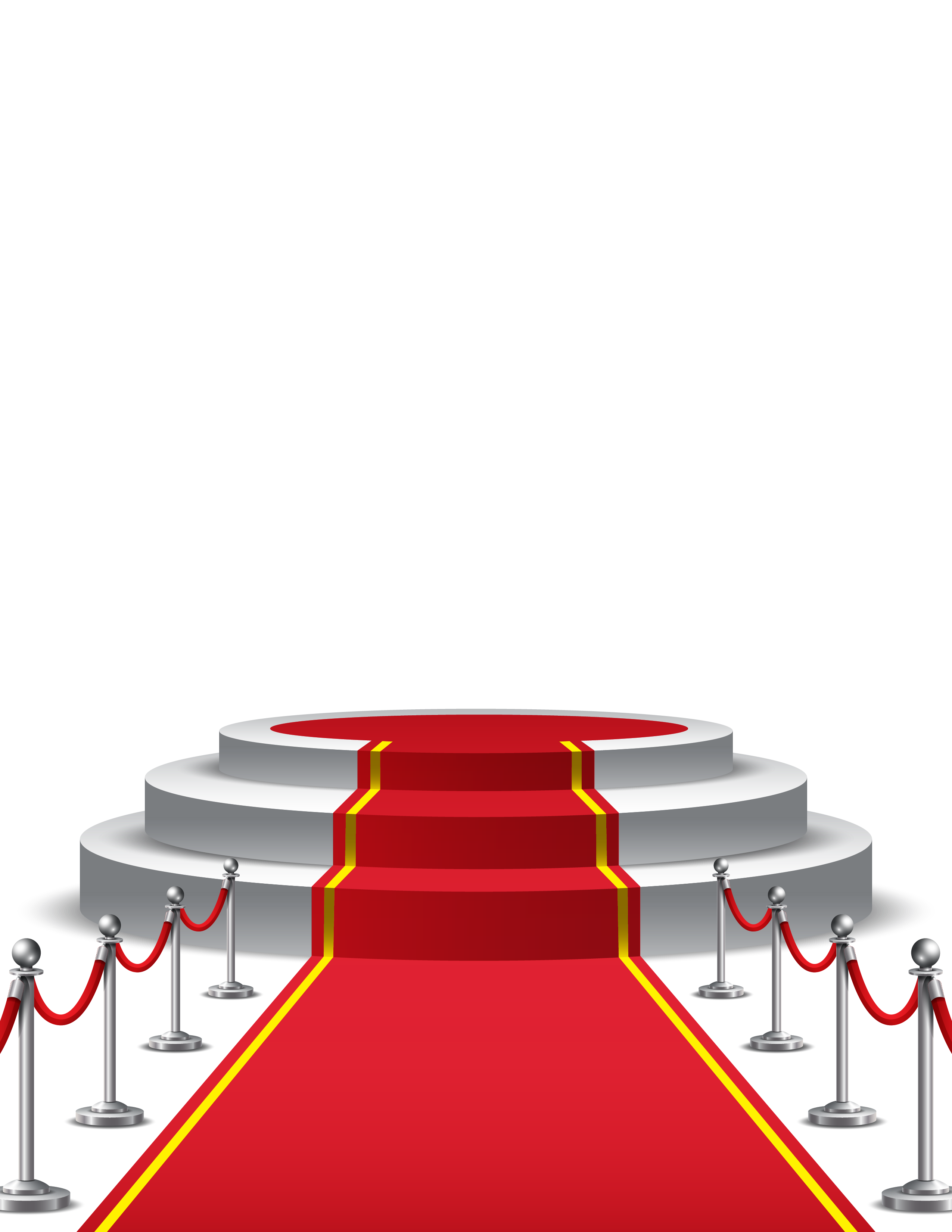 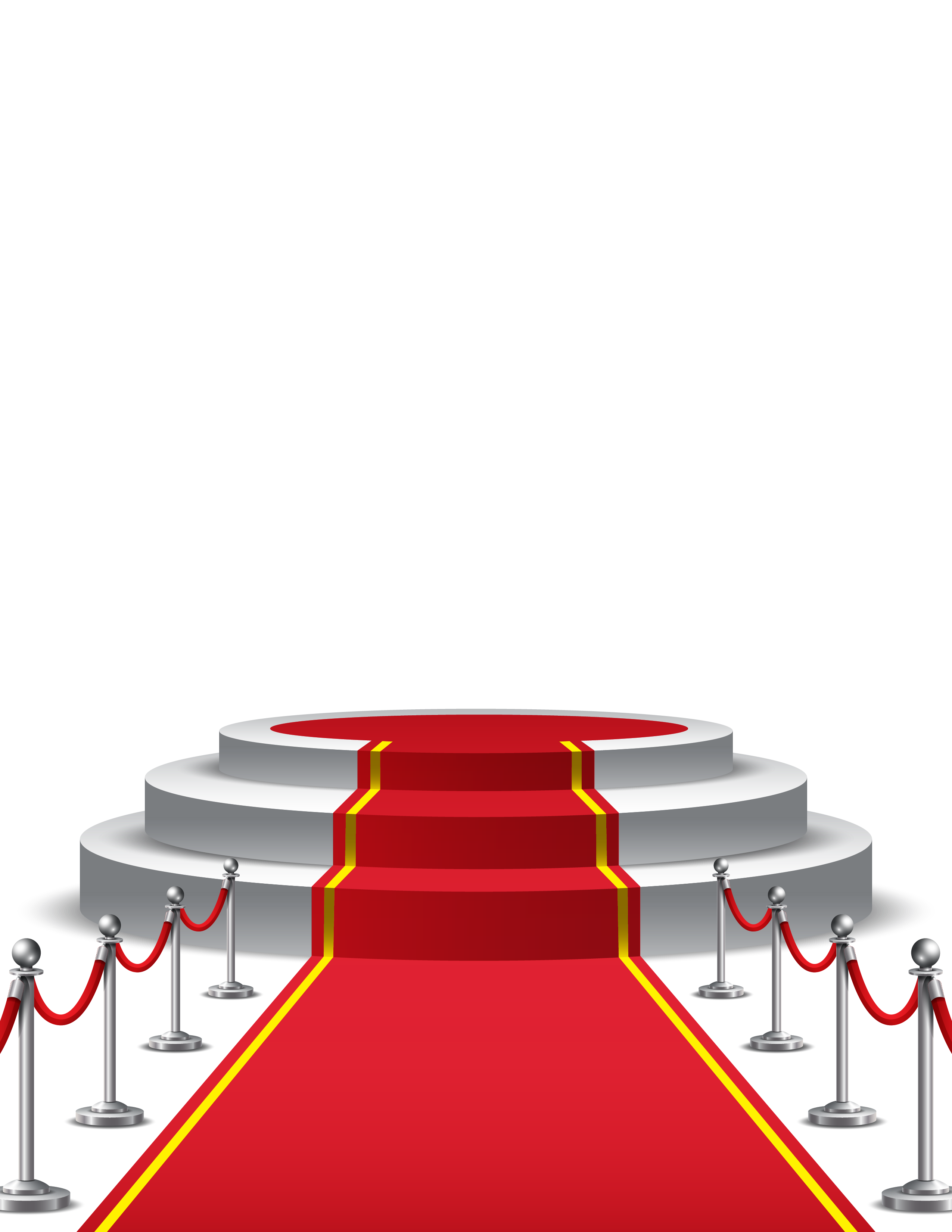                                                             ICI :)~La semaine des laboratoires de l'ATLMNB aura lieu du 9 au 15 avril 2023 ~ C’est le temps de célébrer et de défendre notre profession !Notre profession a été mise en évidence plus que jamais pendant ces dernières années !Le gouvernement reconnait ENFIN l’impact de la profession de technologiste de laboratoire médicale sur notre système de santé par le biais de nouvelles législations et d’investissements   en capital dans les soins de santé, l'éducation et le financement de projets. Travaillons ensemble pour maintenir l'élan !Soumettez un vidéo de 15 secondes présentant notre profession au public.Date limite de soumission : 1er avril 2023, envoyer à : ILoveLabWeek@gmail.comInstructions pour vidéo1. Appuyer sur enregistrer et dites-nous qui vous êtes, votre titre, ce que vous faites !2. Répondez à l'un des exemples de questions (ci-joint) ou créez votre propre question !3. Soumettre par courriel à ILoveLabWeek@gmail.com avant le 1er avril 2023 (ou via le message Facebook de l'ATLMNB si le fichier est trop large pour être envoyé par courriel)Conseils de tournage• Demandez à quelqu'un de vous filmer ou faites-le comme un selfie ou faites preuve de créativité en créant un «  TikTok » !• Assurez-vous qu’on vous entent clairement sur le vidéo !• Utilisez des termes simples, soyez positif et ne pas dépasser la limite de 15 secondes pour faciliter le transfert du fichier !• Obtenez la permission de votre employeur si vous filmez à l'intérieur du laboratoire et/ou pendant les heures de travail.• Porter votre EPI et assurez-vous que des informations confidentielles ne sont pas visiblesTrop timide pour une vidéo ? Envoyez-nous votre meilleure photo (photo de groupe ou avec un ami, c’est parfait !) et placez votre court texte écrit dans le courriel.*Notez qu'en soumettant votre vidéo ou votre photo, vous consentez à ce que l'ATLMNB utilise votre image et vos mots pour cette campagne et toute campagne future utilisant des médias sociaux ou d'autres publications. Nous réservons le droit de modifier votre contenu pour l'espace, la qualité ou d'omettre la publication en raison d'une duplication ou d'autres raisons.Amusez-vous à célébrer votre profession !Annexe A. Questions, sujets et exemples pour votre vidéo.□ Pourquoi c’est important au public d’être TLM Immatriculé. De quoi s’agit-il ?□ Dites-nous comment vous assurez la sécurité des patients et la confidentialité dans votre travail.□ Dites-nous de quelle manière vous adhérez à l'un des codes de déontologie de l'ATLMNB.□ Parlez-nous de la raison dont vous maintenez votre formation continue. De quoi consiste le PPP ?□ Dites-nous comment les techs/assistants de laboratoire médical sont essentiels dans le système de santé.□ Que souhaiteriez-vous qu'on vous dise avant de devenir TLM ou ALM?□ Recommanderiez-vous à un TLM formé à l'étranger de venir au Canada ? Dites-nous pourquoi.□ Pourquoi avez-vous décidé de devenir TLM/ALM ? Qu'est-ce qui vous plaît le plus de cette profession ?□ Comment pensez-vous que vous faites une différence en tant que TLM ou ALM ?□ Dites-nous comment vous êtes assurés que vous fournissez des résultats précis ?□ Faites une démonstration rapide d'une procédure - dites au public ce que vous analysez.Exemples d'idées :Exemple 1. Bonjour, je m'appelle Max, je suis un technologiste de laboratoire médical immatriculé(e) dans le département d'hématologie où j'effectue des tests de coagulation pour surveiller les niveaux de « coumadin » dans votre corps. J'assure la sécurité de mes patients en me tenant au courant des avancements scientifiques et technologiques.Exemple 2. Je m'appelle Jessie et je suis technologiste de laboratoire médical immatriculé. Je travaille en Cytologie. Je suis essentiel au système de santé parce que je suis hautement qualifié pour déceler les « cellules précancéreuses » dans votre frottis de Pap pour vous garder en bonne santé plus longtemps.…..i. Je suis l'un( e)  des 700 membres immatriculés de la Société des technologistes de laboratoire médical du Nouveau-Brunswick qui vote annuellement sur les lois et règlements pour maintenir la confiance du public.ii. Je suis l'un(e ) des 700 membres inscrits de la Société des technologistes de laboratoire médical du Nouveau-Brunswick qui suivent une formation continue pour conserver la confiance du public et assurer sa sécurité.iv. Être technologiste de laboratoire médical immatriculé signifie que je place les intérêts de mes patients au-dessus de mes intérêts personnels.v. Être un technologiste de laboratoire médical immatriculé signifie que j'exerce mes fonctions professionnelles avec compétence et intégrité.vi. En tant que technologiste/assistant de laboratoire médical immatriculé, les patients peuvent s'attendre à ce que je maintienne la confidentialité de tous vos renseignements personnels et de santé.vii. Être technologiste de laboratoire médical immatriculé signifie que je collabore avec toute l'équipe de soins de santé pour offrir aux patients les meilleurs soins possibles.viii. Être un technologiste de laboratoire médical immatriculé signifie que je comprends, et respecte notre code de déontologie et nos normes d’exercice.ix. Être un technologiste de laboratoire médical immatriculé signifie que je suis responsable de ma conduite professionnelle et personnelle.X. Être technologiste de laboratoire médical immatriculé signifie que je contribue à l'amélioration continue de la qualité de vos soins de santé.Soyez la “ star” de la semaine labo!Soyez la “ star” de la semaine labo!Soyez la “ star” de la semaine labo!Vous voulez passer le mot au public sur l’importance de notre rôle  dans le système de santé?  Faites un vidéo de 15 sec. Pour en parler!Vous voulez passer le mot au public sur l’importance de notre rôle  dans le système de santé?  Faites un vidéo de 15 sec. Pour en parler!Vous voulez passer le mot au public sur l’importance de notre rôle  dans le système de santé?  Faites un vidéo de 15 sec. Pour en parler!Souriez!Enregistrez!Envoyez!Date limite: 1er avril, 2023  à  ILoveLabWeek@gmail.com référer aux détails suivants!Date limite: 1er avril, 2023  à  ILoveLabWeek@gmail.com référer aux détails suivants!Date limite: 1er avril, 2023  à  ILoveLabWeek@gmail.com référer aux détails suivants!